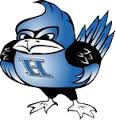 Monday		March 23		@ Villa (Var)			4:15 pm	Tuesday		March 24		Villa (JV)  			4:00 pm	Wednesday	March 25		@ Dixie (Var) 			4:15 pm	Friday		March 27 		NKAC Tournament		TBA	Saturday		March 28		NKAC Tournament		TBA	Monday		March 30		Cooper (Var)			4:00 pm		Tuesday		March 31	 	Boone (Var)			4:00 pm	Wednesday	April 1		Simon Kenton (JV/Var)	4:00 pm	Monday		April 13		Team Pics			3:45pm	Wednesday	April 15	@ Boone Woods; Conner(Var)4:15 pm	Thursday		April 16		Pendleton (Var)		4:15 pm	Monday		April 20		Latin	(Var)				4:30 pm	Wednesday	April 22		NDA (JV)				4:00 pm	Thursday		April 23	@ Silver Lake;	 St. Henry	(Var)	4:15 pm	Wednesday	April 29		@ Ryle (Var)			4:15 pm	Thursday		April 30		@Campbell Co (Var)	4:30	pm	Thursday		April 30		NCC	 (Var/JV)			4:45 pm	Monday		May 4		Walton (Var) Senior Day	4:00 pm	Tuesday		May 5 		Beechwood (Var)		4:00 pmThursday		May 7		St. Henry (JV)			4:00 pmJV Regionals – TBAVarsity Regionals May 18-22State – June 1-3